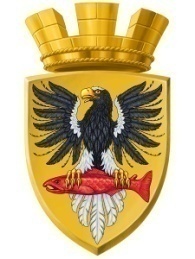                           Р О С С И Й С К А Я   Ф Е Д Е Р А Ц И ЯКАМЧАТСКИЙ КРАЙР А С П О Р Я Ж Е Н И Е АДМИНИСТРАЦИИ ЕЛИЗОВСКОГО ГОРОДСКОГО ПОСЕЛЕНИЯот 15.08.2016 г.					№ 269- р               г. ЕлизовоВ соответствии с Федеральным законом от 06 октября 2003 года № 131 – ФЗ «Об общих принципах организации местного самоуправления в Российской Федерации», Уставом Елизовского городского поселения, в связи с обращением начальника Управления дорожно-транспортного хозяйства и развития коммунальной инфраструктуры Администрации Елизовского муниципального района от 04.08.2016 года Вх.№ 2594,1. Начальнику отдела по обеспечению безопасности населения Управления делами администрации Елизовского городского поселения (Воутелайнен В.О.):-	организовать работу по проведению инвентаризации пожарных гидрантов расположенных на водопроводных сетях на территории Елизовского городского поселения;-	по результатам инвентаризации пожарных гидрантов расположенных на водопроводных сетях на территории Елизовского городского поселения составить акт инвентаризации пожарных гидрантов расположенных на водопроводных сетях на территории Елизовского городского поселения;-	инвентаризацию пожарных гидрантов расположенных на водопроводных сетях на территории Елизовского городского поселения провести в срок до 15.09.2016 года;2. Утвердить состав межведомственной рабочей группы по проведению инвентаризации пожарных гидрантов расположенных на водопроводных сетях на территории Елизовского городского поселения:-	Воутелайнен В.О. - начальник отдела по обеспечению безопасности населения Управления делами администрации Елизовского городского поселения;- 	Наймушин Н.В. - начальник административно-хозяйственного отдела Управления делами администрации Елизовского городского поселения;- 	Андрейчук Е.О. – экономист отдела учета и управления муниципальной собственностью Управления имущественных отношений администрации Елизовского городского поселения;- 	Лукьянченко А.Н. – заместитель руководителя Управления жилищно-коммунального хозяйства администрации Елизовского городского поселения – начальник отдела энергетики; - 	Матвеев С.А. – специалист по ГО и ЧС филиала «Елизовский» ГУП КК «Петропавловский водоканал» (по согласованию); 3. Рекомендовать руководителям эксплуатирующих организаций, собственникам объектов:- обеспечить надлежащее состояние пожарных гидрантов, расположенных на объекте;- содержать в исправном состоянии пожарные гидранты, расположенные на объекте;- производить проверку технического состояния пожарного гидранта, расположенного на объекте не реже двух раз в год; - восстановить доступ к пожарным гидрантам, которые были заасфальтированы или засыпаны при ремонте дорожных покрытий; - производить постоянную своевременную очистку люков пожарных гидрантов от грязи, льда, снега и т.д.;- обеспечивать беспрепятственный доступ пожарной техники на объект; 4. Инвентаризацию пожарных гидрантов, расположенных на водопроводных сетях на территории Елизовского городского поселения проводить не реже одного раза в пять лет.5. Управлению делами администрации Елизовского городского поселения (Бочарникова О.В.) опубликовать настоящее распоряжение в средствах массовой информации и разместить в информационно – телеком-муникационной сети «Интернет» на официальном сайте администрации Елизовского городского поселения.6. Контроль за выполнением настоящего распоряжения оставляю за собой.СОГЛАСОВАНИЕ:Заместитель Главы администрацииЕлизовского городского поселения                                                                        В.А. МаслоЗаместитель Главы администрации – руководитель Управления жилищно-коммунального хозяйства администра-ции  Елизовского городского поселе-ния                                   							             П.А. Когай                                 Руководитель Управления финансов и экономического развития администра-ции  Елизовского городского поселе-ния                                   							             М.Г. Острога                                 Руководитель Управления имущест-венных отношений администрацииЕлизовского городского поселения                                 		    	Е.С. Краснобаева                                 И.о. руководителя Управления делами               администрации  Елизовского городс-кого поселения                                 				    	О.В. Бочарникова                                 Исполнитель – Воутелайнен В.О., начальник отдела по обеспечению безопасности населения Управления делами администрации Елизовского городского поселения, тел. 7-33-82;____________________________________________________________________________Рассылка: Зам. Главы администрации ЕГП, Зам. Главы – Руководитель Управления жилищно-коммунального хозяйства администрации ЕГП, Управление делами администрации ЕГП, Управление финансов и экономического развития администрации ЕГП, Управление имущественных отношений администрации ЕГП, филиал «Елизовский» ГУП КК «Петропавловский водоканал»О проведении инвентаризации пожарных гидрантов, расположенных на водопроводных сетях на территории Елизовского городского поселенияГлава администрации Елизовского городского поселенияД.Б. Щипицын